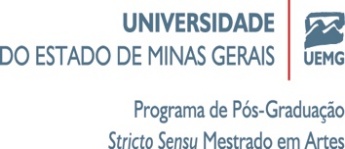 Requerimento para Validação de Créditos Relativos à Produção Artística e TeóricaRequerimento para Validação de Créditos Relativos à Produção Artística e TeóricaRequerimento para Validação de Créditos Relativos à Produção Artística e TeóricaRequerimento para Validação de Créditos Relativos à Produção Artística e TeóricaRequerimento para Validação de Créditos Relativos à Produção Artística e TeóricaNOME: NOME: NOME: NOME: NOME: Solicito aos Membros da Comissão Avaliadora o aproveitamento dos créditos das atividades e produções abaixo listadas:Solicito aos Membros da Comissão Avaliadora o aproveitamento dos créditos das atividades e produções abaixo listadas:Solicito aos Membros da Comissão Avaliadora o aproveitamento dos créditos das atividades e produções abaixo listadas:Solicito aos Membros da Comissão Avaliadora o aproveitamento dos créditos das atividades e produções abaixo listadas:Solicito aos Membros da Comissão Avaliadora o aproveitamento dos créditos das atividades e produções abaixo listadas:Produção Artística ou TeóricaProdução Artística ou TeóricaCréditos   Nº. Relatado Total de Créditos1 – Artigos completos publicados em periódicos especializados até B31 – Artigos completos publicados em periódicos especializados até B33,02- Livros Publicados2- Livros Publicados3,03- Livros Organizados ou Editados 3- Livros Organizados ou Editados 2,04-Capítulos de Livros Publicados 4-Capítulos de Livros Publicados 2,05- Trabalhos Completos Publicado em Anais de Congressos Científicos 5- Trabalhos Completos Publicado em Anais de Congressos Científicos 2,06- Resumos ou Resumos Expandidos Publicados em Anais de Congressos Científicos6- Resumos ou Resumos Expandidos Publicados em Anais de Congressos Científicos2,07. Produção artística pessoal apresentada em ao menos dois países (relevância internacional), concertos como solista ou regente apresentações de trabalhos artísticos inéditos, performances em exposições, mostras ou eventos, curadorias, gravações de vídeos e audiovisuais artísticos, composições de obras musicais formalmente divulgadas, produções de trilhas sonoras, edições, arranjos, elaboração de catálogos para mostras, outros trabalhos 7. Produção artística pessoal apresentada em ao menos dois países (relevância internacional), concertos como solista ou regente apresentações de trabalhos artísticos inéditos, performances em exposições, mostras ou eventos, curadorias, gravações de vídeos e audiovisuais artísticos, composições de obras musicais formalmente divulgadas, produções de trilhas sonoras, edições, arranjos, elaboração de catálogos para mostras, outros trabalhos 3,08.Produção artística pessoal apresentada em ao menos dois estados (relevância nacional): idem8.Produção artística pessoal apresentada em ao menos dois estados (relevância nacional): idem2,09.Produção artística pessoal apresentada no Estado (relevância regional): Idem9.Produção artística pessoal apresentada no Estado (relevância regional): Idem1,0CDs lançados CDs lançados 1,0OutrosOutros3,0Assinatura do(a) Solicitante: _______________________________________Assinatura do(a) Solicitante: _______________________________________Assinatura do(a) Solicitante: _______________________________________Assinatura do(a) Solicitante: _______________________________________Assinatura do(a) Solicitante: _______________________________________Parecer da Comissão Avaliadora: (    ) deferido                 (    ) indeferido Parecer da Comissão Avaliadora: (    ) deferido                 (    ) indeferido Parecer da Comissão Avaliadora: (    ) deferido                 (    ) indeferido Parecer da Comissão Avaliadora: (    ) deferido                 (    ) indeferido Parecer da Comissão Avaliadora: (    ) deferido                 (    ) indeferido Assinatura dos Membros da Comissão Avaliadora:Assinatura dos Membros da Comissão Avaliadora:Assinatura dos Membros da Comissão Avaliadora:Assinatura dos Membros da Comissão Avaliadora:Assinatura dos Membros da Comissão Avaliadora: